MAGNIFICO MERCATINO DI NATALE -    dal 1 dicembre 2017 al 6 gennaio 2018Si chiama Magnifico, non solo per una ragione squisitamente estetica, ma anche perché incornicia l’antico Palazzo della Magnifica Comunità di Fiemme. Nel Magnifico Mercatino di Natale, a CAVALESE, si passeggia in un giardino incantato, illuminato dalle candele e animato da spettacoli, laboratori d’arte e weekend tematici che riscoprono antiche tradizioni come le lavorazioni di lana, legno, erbe e miele, ma anche le danze popolari, i krampus e i costumi d’epoca. Le romantiche casette invitano a curiosare tra pantofole di lana cotta, cose di casa dal sapore antico, creazioni artistiche di legno, vetro e rame, vasi di ceramica con manici di legno, strudel, spiedini caramellati, waffel, succhi di mela e di mirtillo, e tentazioni della tradizione.MAGIE NATALIZIE AL LAGO DI CAREZZA | VAL D’EGA 2017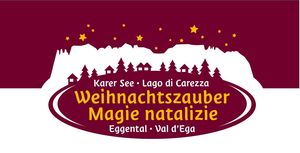 UN MERCATINO DI NATALE SPECIALE NELLE DOLOMITIdirettamente sulle sponde del famoso LAGO DI CAREZZA nelle Dolomiti i visitatori troveranno un NUOVO piccolo mercatino natalizio all’insegna di un avvento mistico: casette di legno che sembrano delle grandi lanterne, prodotti tipici e artigianali altoatesini, sculture di ghiaccio e neve che rievocano le leggende dolomitiche, un presepe a grandezza d’uomo e varie stufe a legna per riscaldarsi faranno del percorso intorno al lago un’esperienza natalizia unica!
I visitatori s’immergeranno in un favoloso mondo invernale, caratterizzato da tradizioni e usi antichi e accompagnati da musica, profumi e un’atmosfera natalizia.La passeggiata attorno al lago verrà liberata dalla neve e illuminata cosicché i visitatori potranno passeggiare tranquillamente nelle natura incontaminata.GIORNI D’APERTURA:02. + 03.12.201707. - 10.12.201716. + 17.12.2017Orari d’apertura: ore 10-20In Piazza SS. Filippo e Giacomo a PREDAZZO dal 26/12/2015 al 06/01/2016 A Predazzo l’atmosfera natalizia si vive e si respira nel Villaggio sotto l’Albero, allestito nella piazza centrale del paese.Potrete passeggiare in un piccolo villaggio di montagna costituito da tipiche casette in legno illuminate e decorate a festa, un boschetto di abeti profumati, il maestoso abete natalizio che ogni anno splende in piazza durante le festività: qui potrete trovare simpatici oggetti della tradizione e prodotti tipici della gastronomia locale da portare a casa come ricordi di una piacevole vacanza sulla neve.Potrete riscaldarvi tra i falò che ogni pomeriggio vengono accesi in un’atmosfera unica ed accogliente, intrattenervi con gli amici sorseggiando un fumante vin brulé o una gustosa cioccolata calda. È un’occasione per incontrare vecchi amici, fare nuove conoscenze o, semplicemente, ritrovare il piacere di stare insieme. Ogni giorno verranno proposti dei momenti di intrattenimento e di animazione per allietare le vostre vacanze.